       JÍDELNÍČEK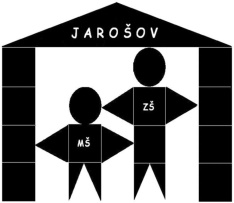 7.6. – 11.6.2021 Změna JL a alergenů vyhrazena. Pokrmy jsou určeny k přímé spotřebě bez skladování.Pitný režim v MŠ je zajišťovaný v rámci stravování. K obědu je vždy podávaný nápoj – (neslazený nápoj, slazený ovocný nápoj, čaje, mléko, ochucené mléko)         7 Vedoucí jídelny: A. Lacúšková        Kuchařka:  R. Hoferková, K. HašováObsahuje alergenyPondělí7.6.PřesnídávkaPolévkaOběd č. 1Svačinkatuňáková pomazánka, rohlík, mléko, ovoceminestroneholandská omáčka, chléb, ZŠ-ovocedětská šunka, rama, tmavý chléb, čaj1,4,791,3,71,7Úterý8.6.PřesnídávkaPolévkaOběd č.1Svačinkabudapešťská pomazánka, knuspi, mléko, ovocez vaječné jíškyhov. kostky na slanině, tříbarevná rýže, zeleninamakový řez, čaj1,71,3,911,3,7Středa9.6.PřesnídávkaPolévkaOběd č. 1Svačinkašpenátová pomazánka, chléb, mlékofazolová mungorybí filety v  pivním těstíčku, nové brambory s petrželkou, ledový salátzelenina, Lučina, tmavý chléb, čaj1,711,3,4,71,7Čtvrtek10.6.PřesnídávkaPolévkaOběd č. 1Svačinkapečené mřížky se šunkou a sýrem, fruko , ovoceslepičí ragůborůvkový pečený táčvař. vejce, rama, chléb, čaj1,3,71,7,91,3,71,3,7Pátek11.6.PřesnídávkaPolévkaOběd č. 1Svačinkapomaz. ze strouhaného sýra, lámankový chléb, mléko, ovocečesneková s krupkamičevabčičí, nové brambory, jogurtový dresink s ajvarem, ZŠ-ovocenutela, rohlík, čaj1,6,7,1111,71,6,7,8